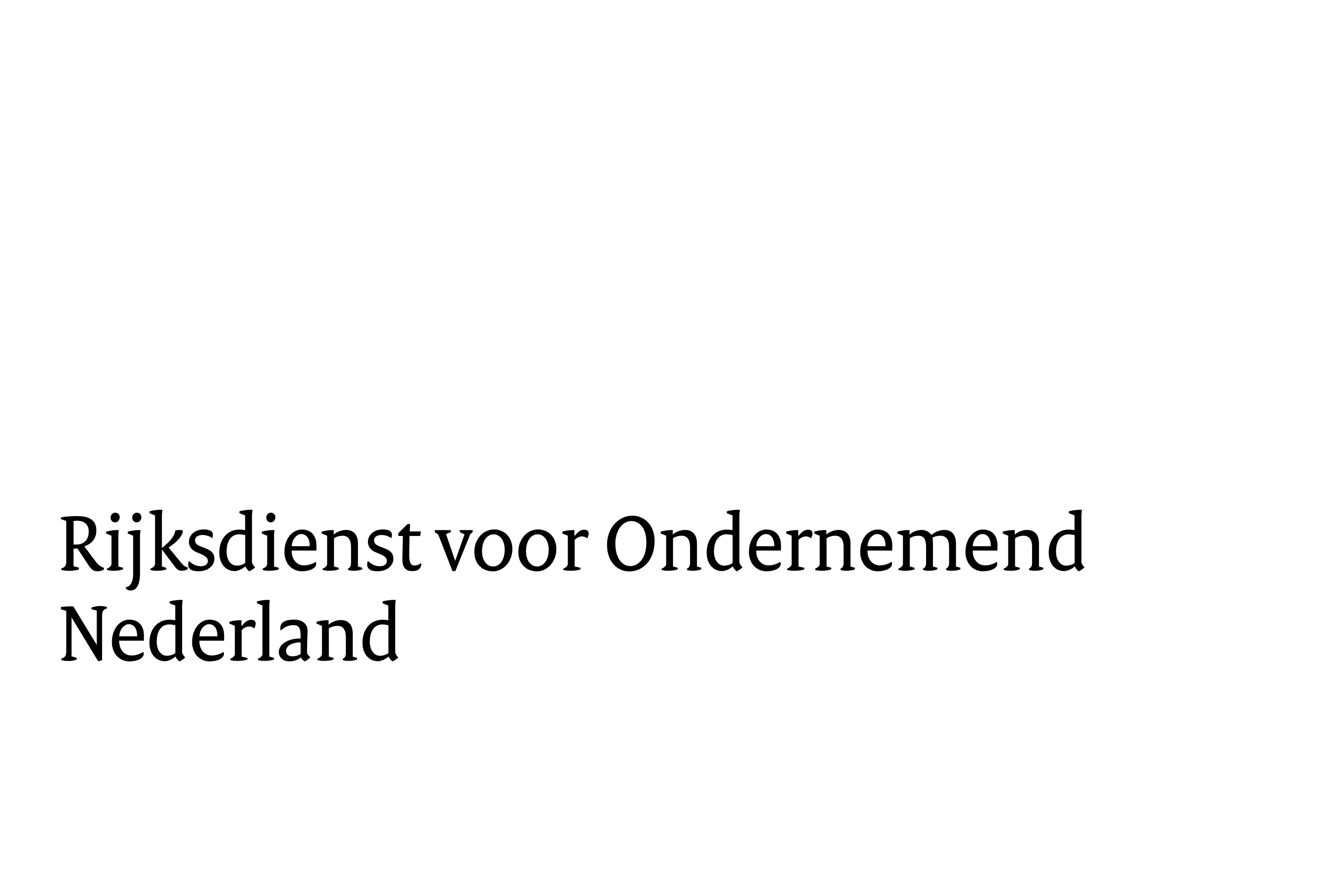 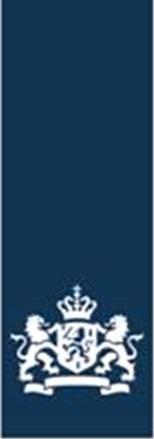 Voortgangsverslag POP3 Pilots gezonde kalverketenAlgemene informatieVoortgang uitvoering van het projectVoortgang projectDoelen uit uw projectplanPubliciteit 2.4 KennisverspreidingFinancieel overzichtOverzicht van de financiële voortgangVul hieronder uw actuele kostenoverzicht in in vergelijking met de begroting uit uw verleningsbrief. Is dit voortgangsverslag onderdeel van een betaalverzoek? Dan hoeft u onderstaande tabel niet in te vullen. U kunt regels in de tabel toevoegen.Toelichting op de financiële voortgang (als dit van toepassing is)Toelichting op de financiële planningAls u diensten aanbesteedt: stand van zaken van deze opdrachtenVersturenVraagt u samen met dit voortgangsverslag ook een deelbetaling aan? U voegt dit verslag toe als bijlage bij uw aanvraag voor een deelbetaling. Vraagt u geen deelbetaling aan? U stuurt het ingevulde voortgangsverslag en bijlagen naar: POP3subsidies@rvo.nl. Geef in het onderwerp van uw e-mail aan dat het om een Voortgangsverslag POP3 Pilots gezonde kalverketen gaat met uw aanvraagnummer en de naam van uw project. Opmerkingen of overige toelichtingOver welke periode gaat dit verslag?Titel projectAanvraagnummerNaam aanvrager(s)Beschrijf per activiteit uit uw projectplan de voortgang en het resultaat van het afgelopen jaar.Zijn er activiteiten waarbij er nog geen voortgang is of waarbij de voortgang achterloopt op de planning? Beschrijf deze en geef aan waardoor dit komt. Als u een achterstand heeft, welke maatregelen gaat u nemen om deze in te halen?Zijn er zaken in uw projectplan gewijzigd of verwacht u nog wijzigingen? Als u een wijziging wilt doorvoeren in uw project dan meldt u dit eerst. Welke activiteiten gaat u komend jaar uitvoeren?Dragen de uitgevoegde activiteiten bij aan de doelen uit uw projectplan? Beschrijf op welke manier deze activiteiten hieraan bijdragen.Heeft u publiciteitsacties gedaan? Voeg eventuele publiciteits- en voorlichtingsmaterialen als bijlage toe bij dit verslag. Bijvoorbeeld persberichten en foto’s van projectborden. In de bijlage bij uw verleningsbrief staan de publiciteitsvoorwaarden.Hoe wordt de opgedane kennis verspreid? Heeft u activiteiten ondernomen om de resultaten van uw project te verspreiden? Heeft u invulling gegeven aan uw communicatieplan? Heeft u zich aangesloten bij het EIP-netwerk of andere relevante netwerken? Hoe heeft u de keten betrokken bij de resultaten van uw project?KostenpostBegrote kostenGemaakte kosten€ € € € € € € € € € € € € € € € € € € € € € € € € € Totaal€ € Zijn er nog wijzigingen in de financiering? Geef dan een actueel financieringsoverzicht. Als u een wijziging wilt doorvoeren in uw project dan meldt u dit eerst. Geef hieronder de financiële planning voor de resterende looptijd van het project.Omschrijf hieronder de stand van zaken van de aan te besteden opdrachten. Het gaat daarbij vooral om wijzigingen in vergelijking met uw laatste verslag. De documenten die bij deze wijzigingen horen, stuurt u als losse bijlagen mee.